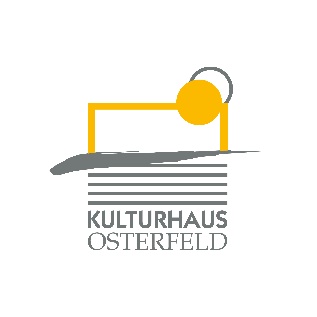 PRESSEMITTEILUNGAm Donnerstag, 23. April um 20.00 Uhr kommen die aus dem legendären Buena Vista Social Club geborenen Soneros De Verdad in den Malersaal des Kulturhauses Osterfeld.Verbinde die Vergangenheit mit der Gegenwart! Die Soneros de Verdad sehen sich als zweite Generation des „Buena Vista Social Clubs“, die jedes Jahr mit großem Erfolg in der ganzen Welt tourt. Ziel des musikalischen Projekts ist es, die besten Musiker Kubas wieder zu vernetzen, die Tradition des kubanischen Son neu zu entwickeln und ihm neues Leben einzuhauchen.Das ist klar: Die Band ist immer noch loyal gegenüber dem traditionellen kubanischen Son. Allerdings auf ihre eigene Art und Weise, denn neben den kubanischen Klassikern präsentieren die Soneros de Verdad auch viele neue Songs, die ursprüngliche Elemente mit anderen Musikstilen wie Rumba, Cha-cha-cha, Danzón, Bolero, Guaracha und Latin Jazz verbinden. 
Veranstalter
Kangeroo Event

VK: € 33,30 (Stehplatz) / 39,00 (Sitzplatz) · AK: € 34,90 (Stehplatz) / 39,90 (Sitzplatz)Karten und Informationen gibt es im Kulturhaus Osterfeld (07231) 3182-15, dienstags bis samstags, 14.00 bis 18.00 Uhr, per Mail unter: karten@kulturhaus-osterfeld.de und an allen bekannten Vorverkaufsstellen oder unter www.kulturhaus-osterfeld.de.  i.A. Christine SamstagPresse und Sekretariat